PROLJETNA PJESMANA LIVADI JE PROLJEĆE

OBOJILO CVJETOVE ŽUTE,

A NA SVIM STABLIMA OBOJILO

U ZELENO NJIHOVE  KAPUTE!OBOJAJ!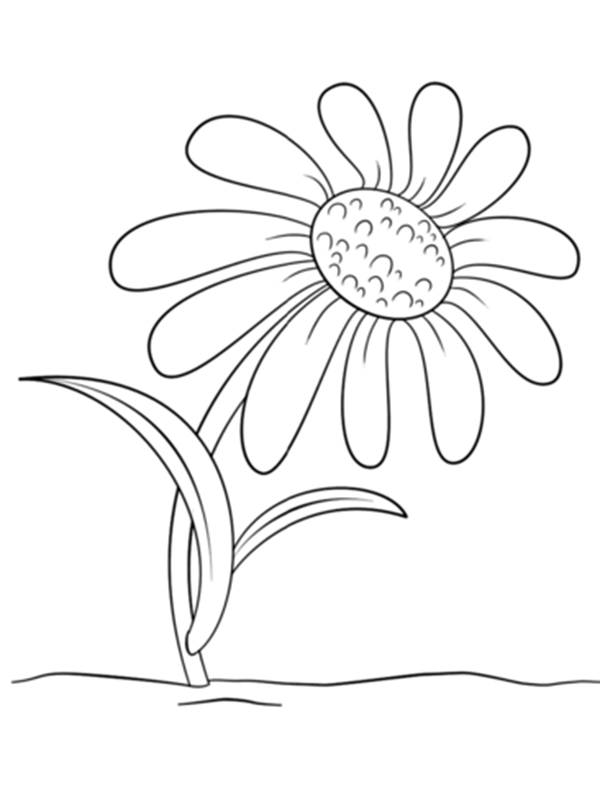 